Choosing a Slime Recipe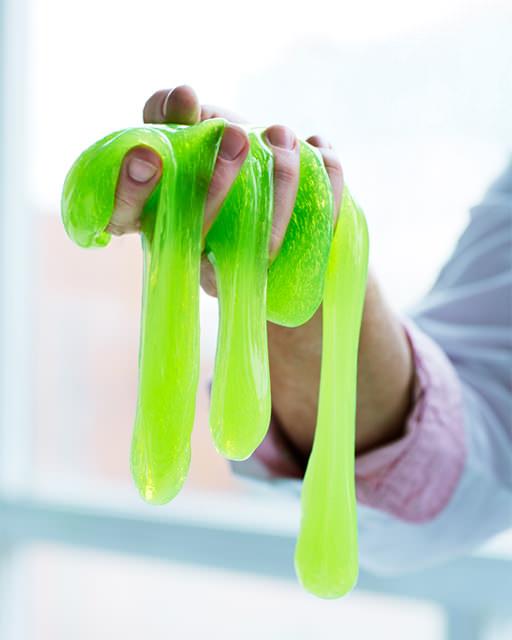 The 2nd graders are going to make slime for a science celebration.  They need your help to decide which slime they should make.  Questions to think about:What do you know that can help you figure this out?What do you need to find out?What assumptions do you have to make?PART 1:  Calculating CostsFirst, the 2nd graders want to know how much it will cost to make each of the slime recipes. Use the information in “Cost of Slime Ingredients” table to calculate the cost for making a “class portion” of each type of slime. Write an equation to show how you figured out the cost of a “class portion” of each type of slime.Include unit labels so that it is clear what each number means.Then add the cost to the “Comparing Slime Recipes” table. PART 2: Comparing Slime Options Cost it is not the only factor to consider. Use the information in the “Comparing Slime Recipes” table to compare and contrast the different types of slimes.  Decide which information is most important in your decisionUse the information to rate and rank the different slime recipes PART 3: Write a Recommendation: Tell the 2nd graders which slime recipe you think they should make for their science celebration, and whyWhat information you considered in your decision, and what information (or factors) was the most important and the least importantYour assumptionsHow much the slime will cost to makeHow others could use your plan to choose a slime recipe for their classUse pictures, numbers and/or words to show that your plan will work. Choosing a Slime Recipe (Part 1: Version B)The 2nd graders are going to make slime for a science celebration.  They need your help to decide which slime they should make.  How much will it cost?  We’re going to focus on three slime recipes:FluffyFlubberGlow in the DarkWe want to find out how much each type of slime would cost for one portion or for a class portion.Keep in mind that ingredients are sold differently!Use the information in the Task B Tables to determine the cost.Explain the assumptions you made and show the mathematics you used.